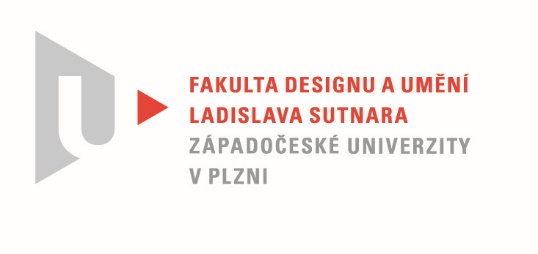 Protokol o hodnoceníkvalifikační práce Název bakalářské práce/diplomové práce: * Cyklus maleb na téma rodokmenPráci předložil student:  PORAZILOVÁ JohankaStudijní obor a specializace:  Ilustrace a grafika, specializace MalbaHodnocení vedoucího prácePráci hodnotil: doc. akad. mal. Aleš Ogoun Cíl práceCíl BP Johanky Porazilové byl splněn, téma i rozsah práce odpovídají zadání. Kvalita práce je na úrovni výstupu Bc studia.Stručný komentář hodnotiteleZpůsob vzniku této bakalářská práce ztělesňuje podstatu přístupu autorky k tvorbě. Dlouze promýšlený nápad, dozrávající v hlavě, který se nějakým impulzem začne přetvářet do reálné podoby. Z charakteru jejích prací vždy vyzařovalo osobní zaujetí i jakási křehkost, kterou je schopna vtělit i do celkem úderného společenského tématu, jak prokázala již ve druhém ročníku. Autorka má za sebou předchozí studium oděvní tvorby a počítá s vědomým i podvědomým využitím předchozích řemeslných i výtvarných zkušeností. Ty se opravdu částečně promítly jak do jejích předchozích prací, tak do této závěrečné.Bakalářská práce Johanky Porazilové je založena na vzájemné interakci obrazů, instalovaných do kruhu a vytvářejících v centru místo na vnímání. Téma rodokmenu, takto netradičně pojatého, se omezuje záměrně jen na desítku předků, jejichž osudy nějakým způsobem autorku přitahovaly. Používá k tomu hladkou, více méně lazurní temperovou malbu, využívající výtvarnou licenci k malířské fabulaci příběhů, osudů a vztahů rodinných příslušníků. Vše vzniklo na základě starých fotografií, předmětů, osobních setkání či vyprávění. Popisné ilustrativnosti  se vyhla kombinací barevných emocí, abstraktních tvarových asociací a realistických citací a nechala tak obrazům možnost působit i  na fantazii a představu o vzdálených příbězích, zahalených do tajemství svého času. Toto velmi osobní téma má přitom ve výsledku nečekaný přesah. Většinou všichni trochu toužíme poznat alespoň trochu osudy našich předků a pokud stojíme v centru této instalace, může nám evokovat stejně tak dobře vzpomínky a představy o existenci těch našich. Autorka si prošla cestu od živých a emotivnějších skic k transformaci formy do velkých formátů, od práce v soukromí interiéru k dokončení ve zcela odlišném školním prostředí. Proto si uvědomuje i možnosti rozdílného  působení své práce. Bylo určitě obtížné udržet opticky soubor jako celek a zároveň odlišnosti postav. Použitá barevnost ale asi nakonec spojuje víc, než by bylo vzhledem k různorodosti zobrazovaných životů záhodno.  Poněkud ostré tvary, kontrasty a opakující se barevné kombinace  nejsou vzhledem k předpokládanému asociativnímu vyznění optimální. Z pláten  je patrné, kdo je autorce znám nejvíc. Tam se objevuje nejvíc reálných prvků. A čím méně informací, tím více abstrakce a amorfních tvarů.  Přesto se celkový dojem musí získat přímo v instalaci, kde bude,  podle rozmístění jednotlivých pláten, osvitu a nálady, kdy bude teprve teprve jednoznačně působit. Ke své tvorbě i k tématu, které si zvolila, uvádí několik příkladů, v jejichž kontextu se ocitla a opatrně je uvádí jako alternativy své práce. Velmi dobře charakterizované souvislosti mezi její a obecně současnou mladou  tvorbou  i promyšlené závěry, ukazují také  po textové stránce na velmi propracovanou  bakalářskou práci.Vyjádření o plagiátorství Tato práce je původní dílo autorky a osobní povaha zpracování tématu ani nedovoluje jinou možnost. 4. Navrhovaná známka a případný komentářNavrhovanou známku upřesněním po zhlédnutí instalace.Datum: 12.8.2020					Podpis: Aleš Ogoun	